3 Impressions of the Name of Allah S.W.T. on 2 Plum Seeds [Stones] – Vol. 2 The Exclusive Islamic Miracle Photographs of Dr Umar Elahi AzamSaturday 15 August 2015Manchester, UK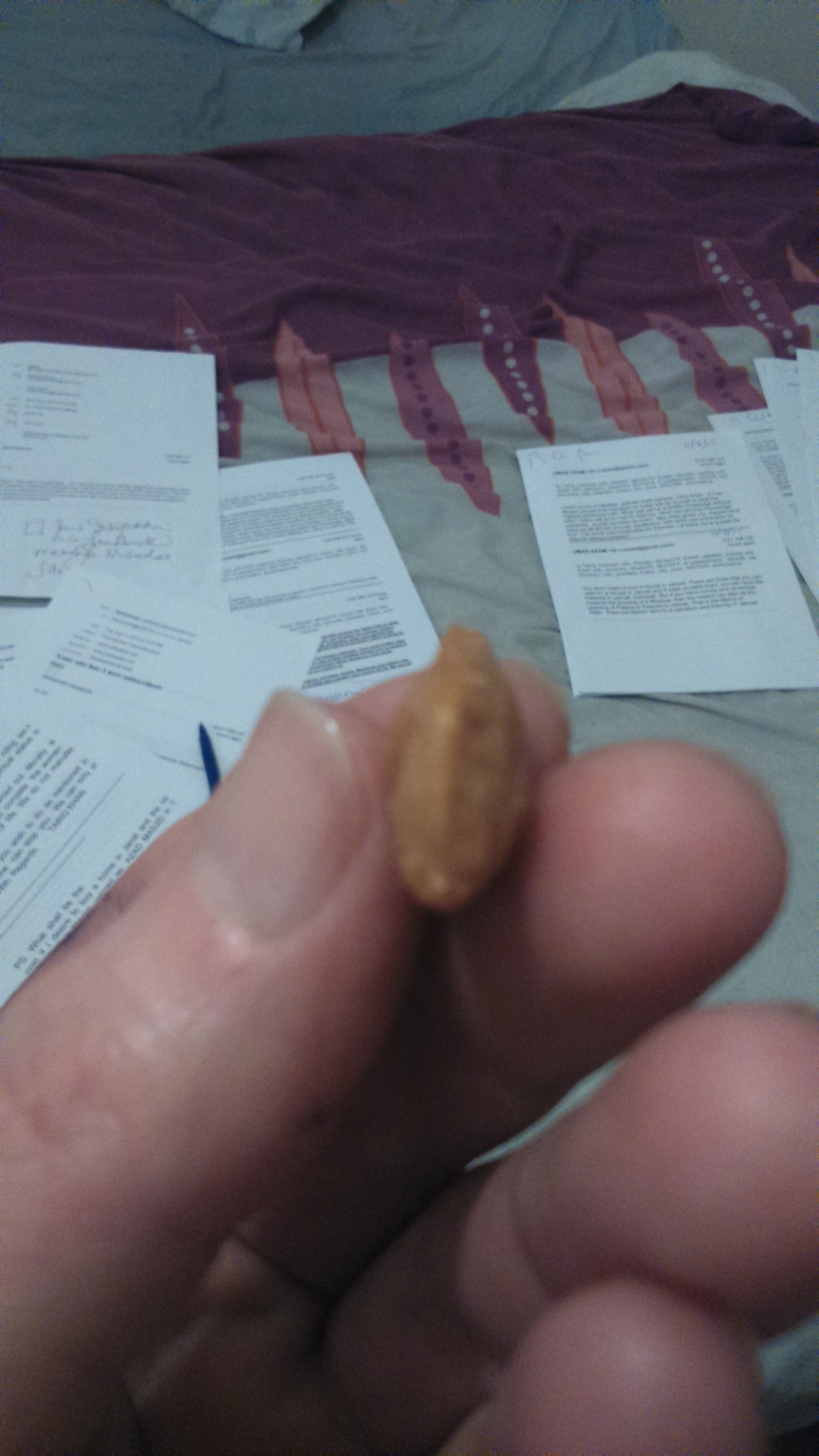 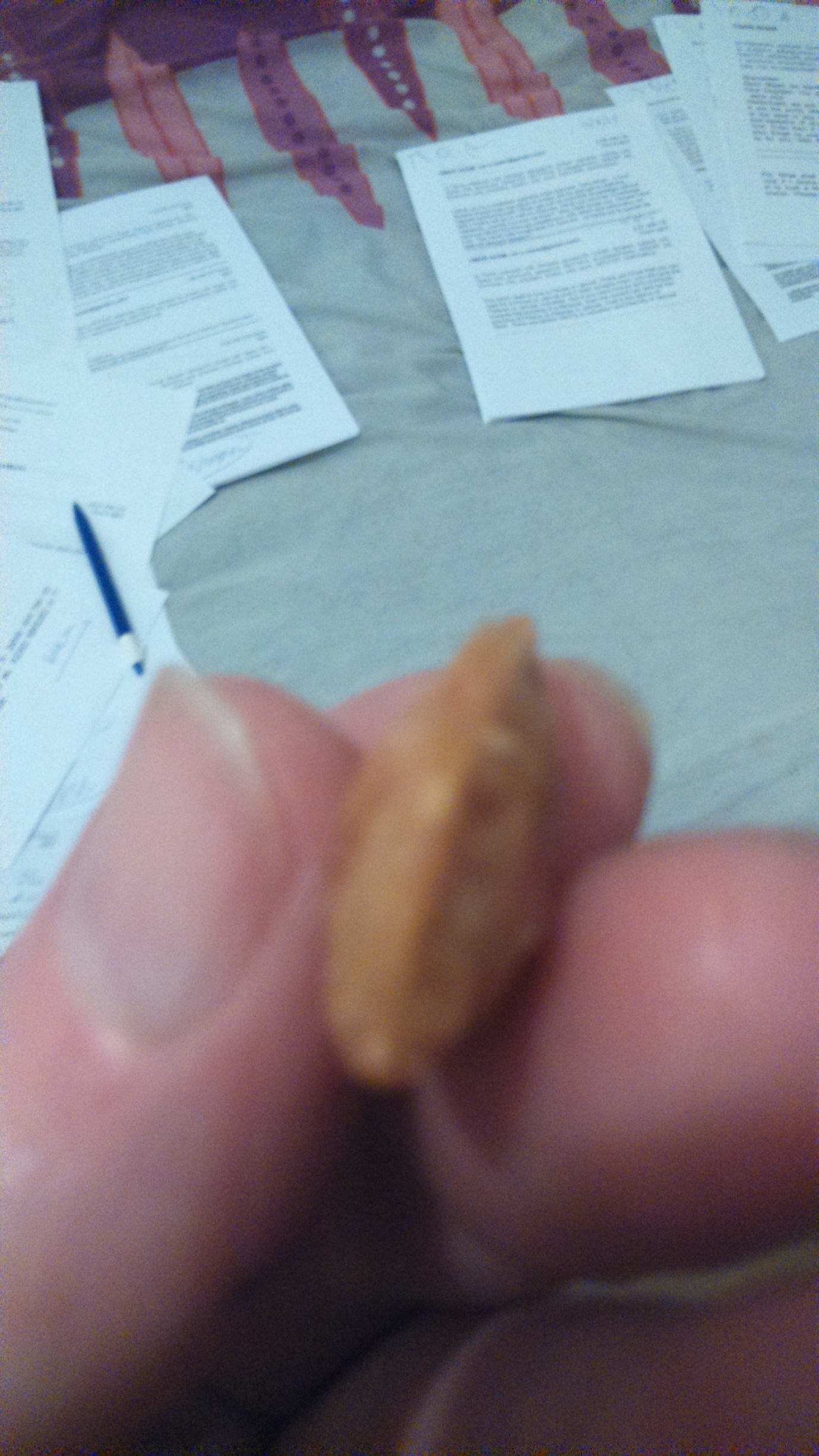 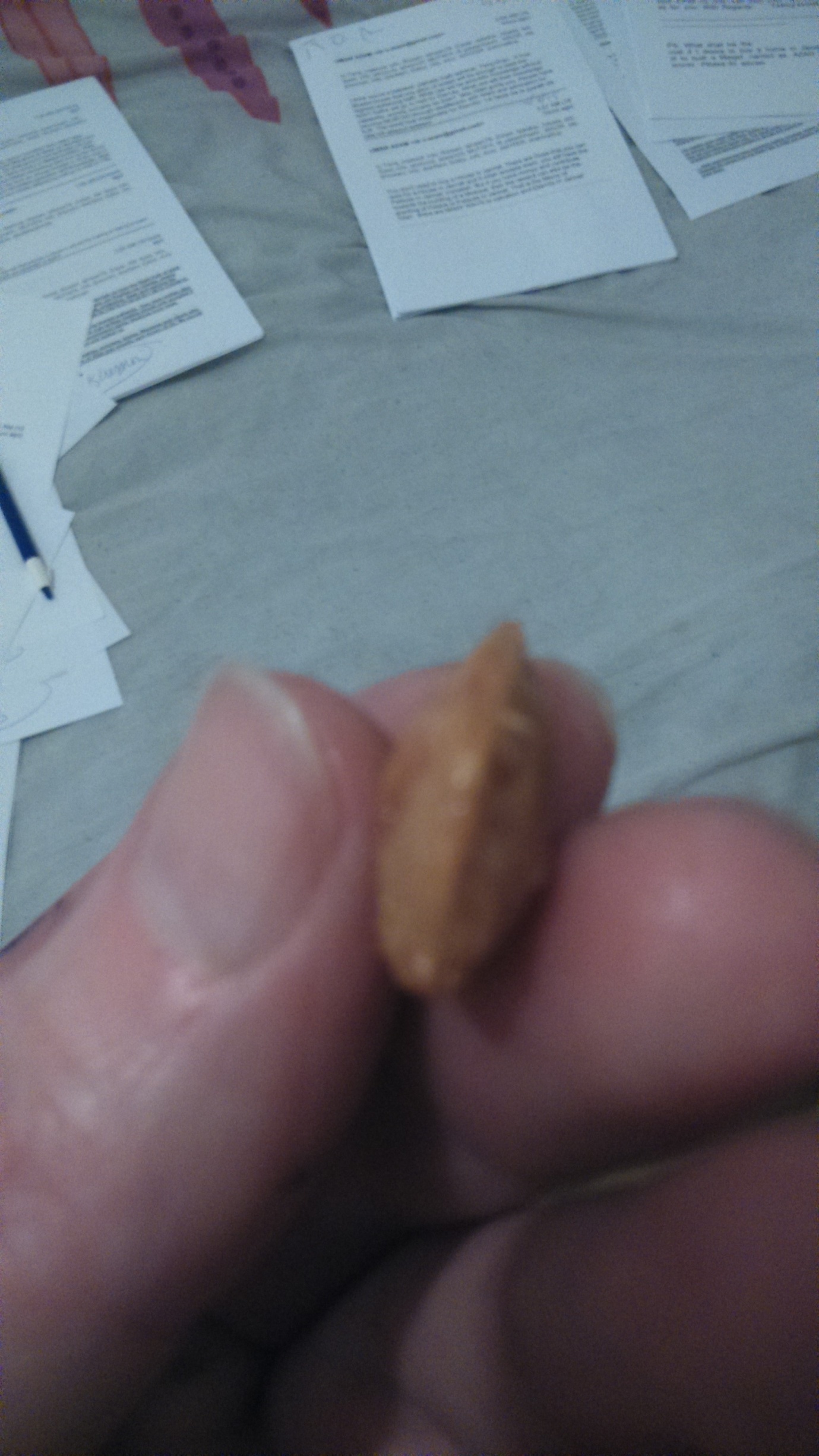 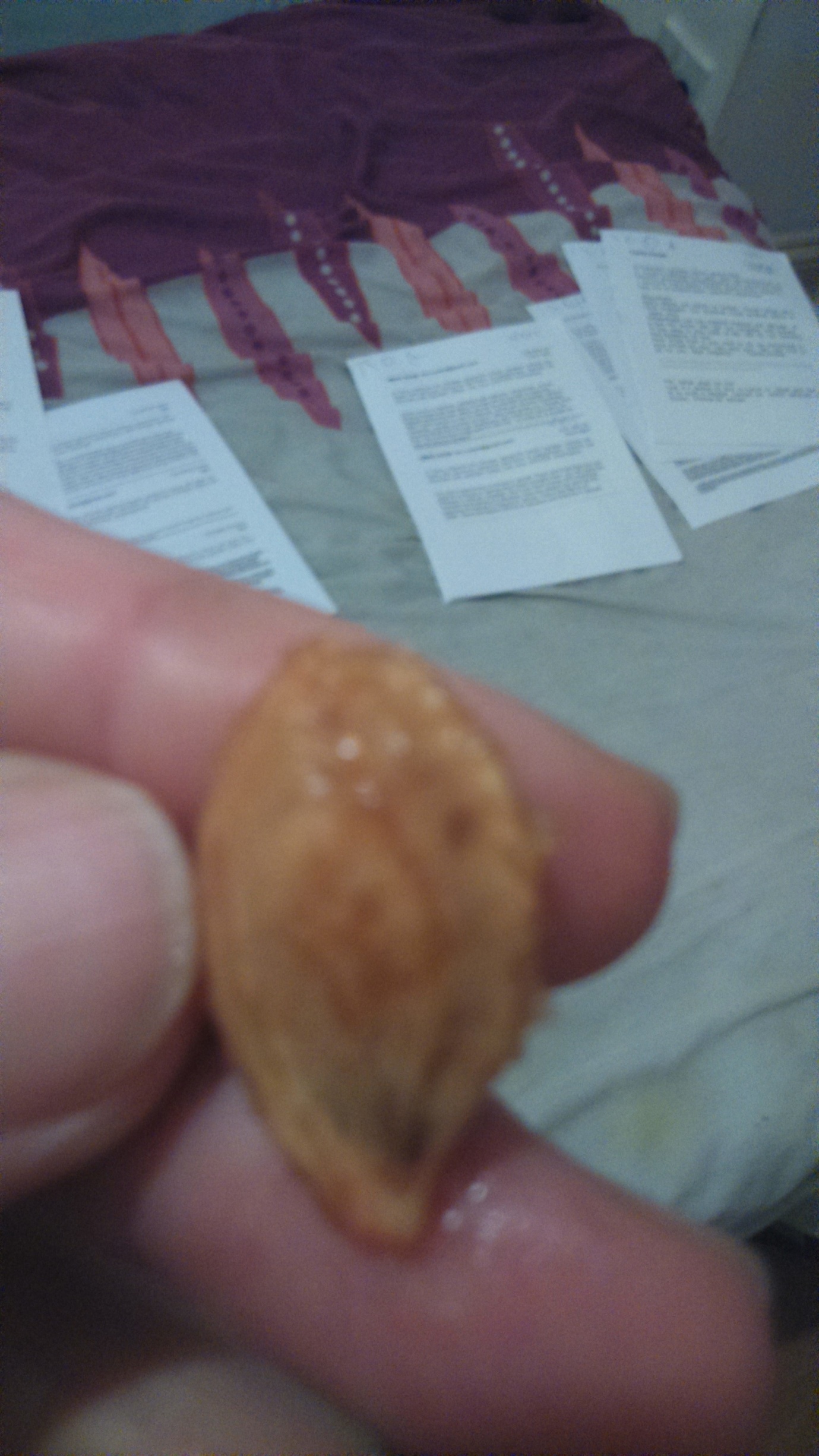 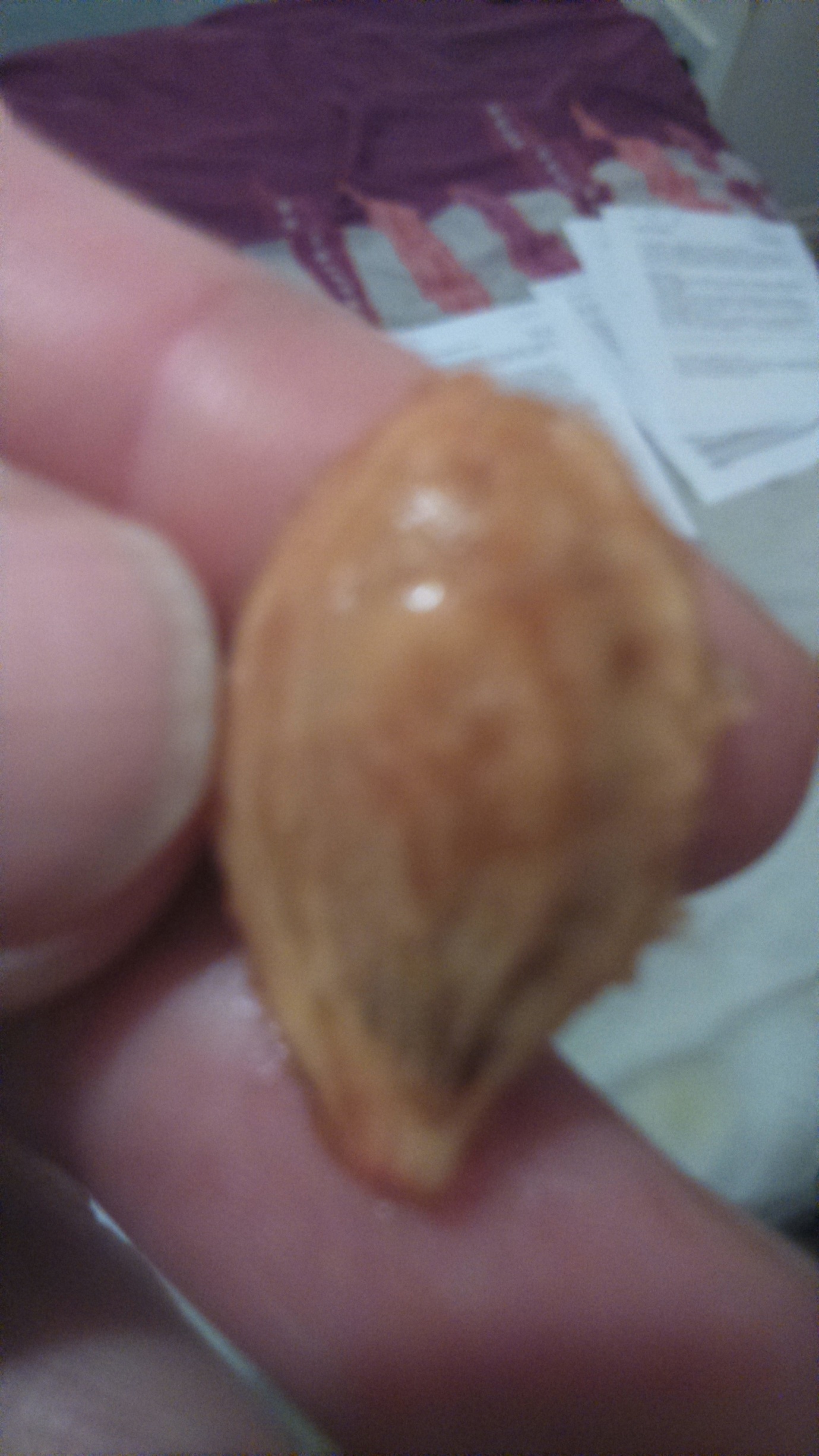 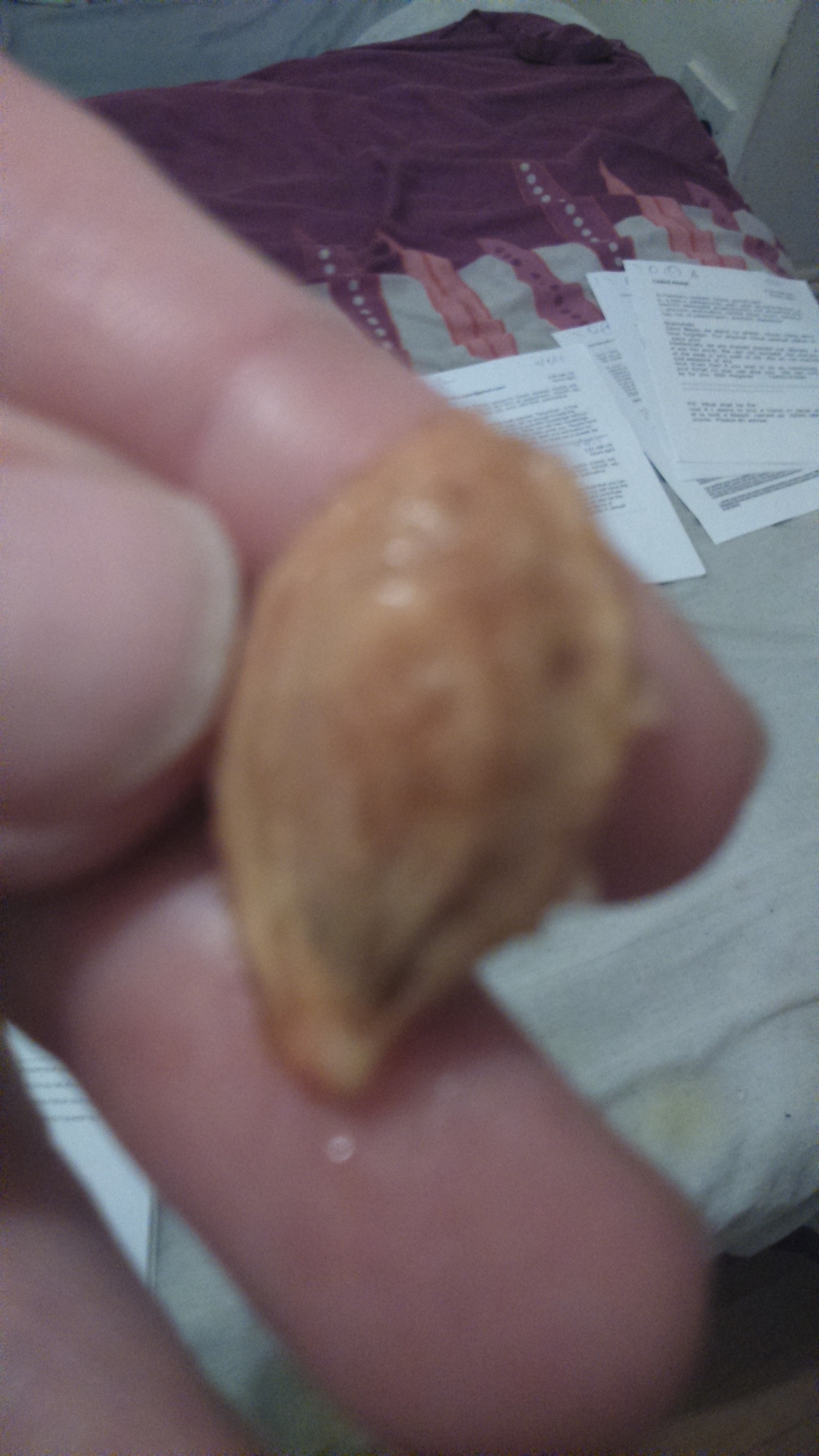 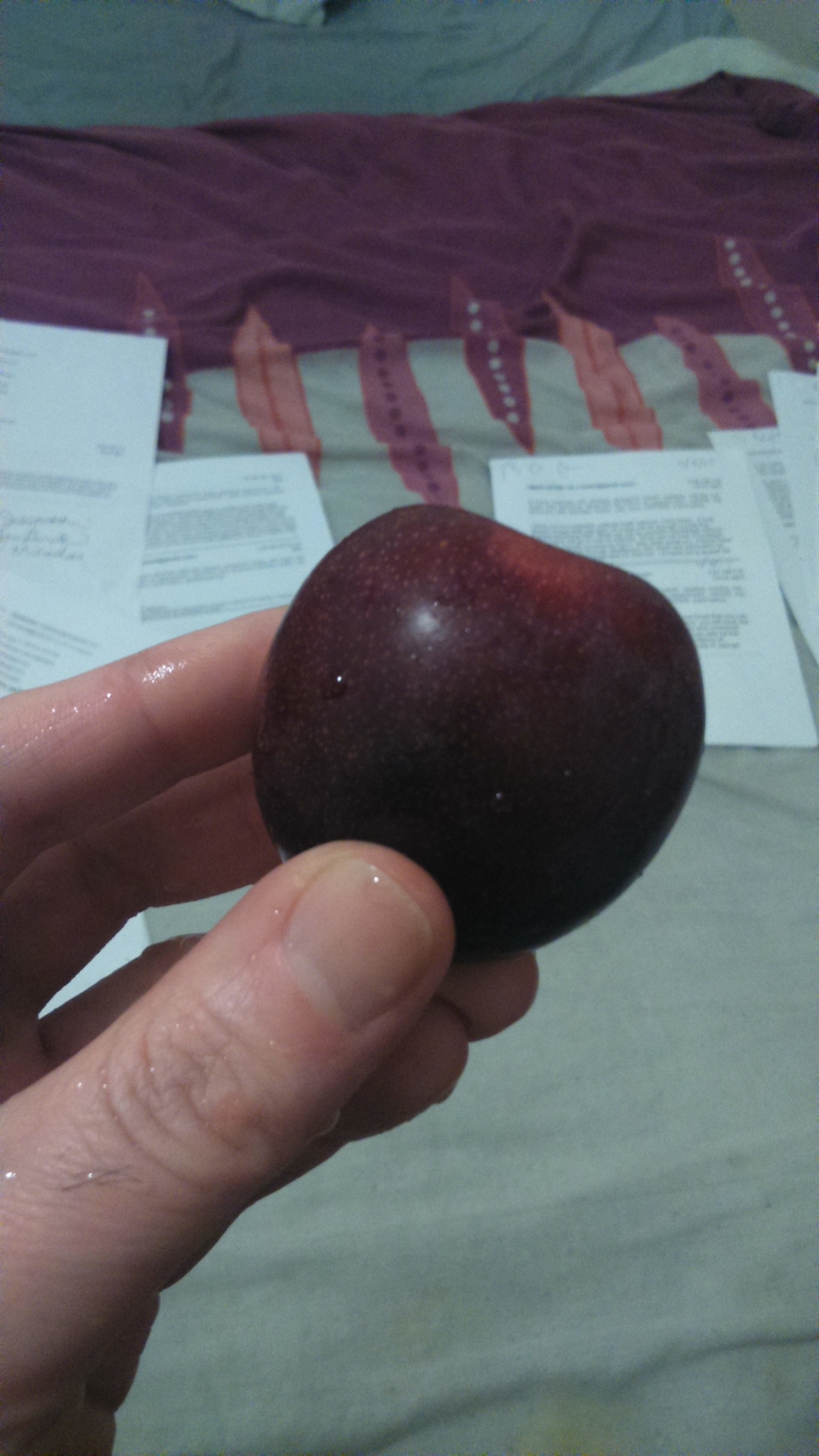 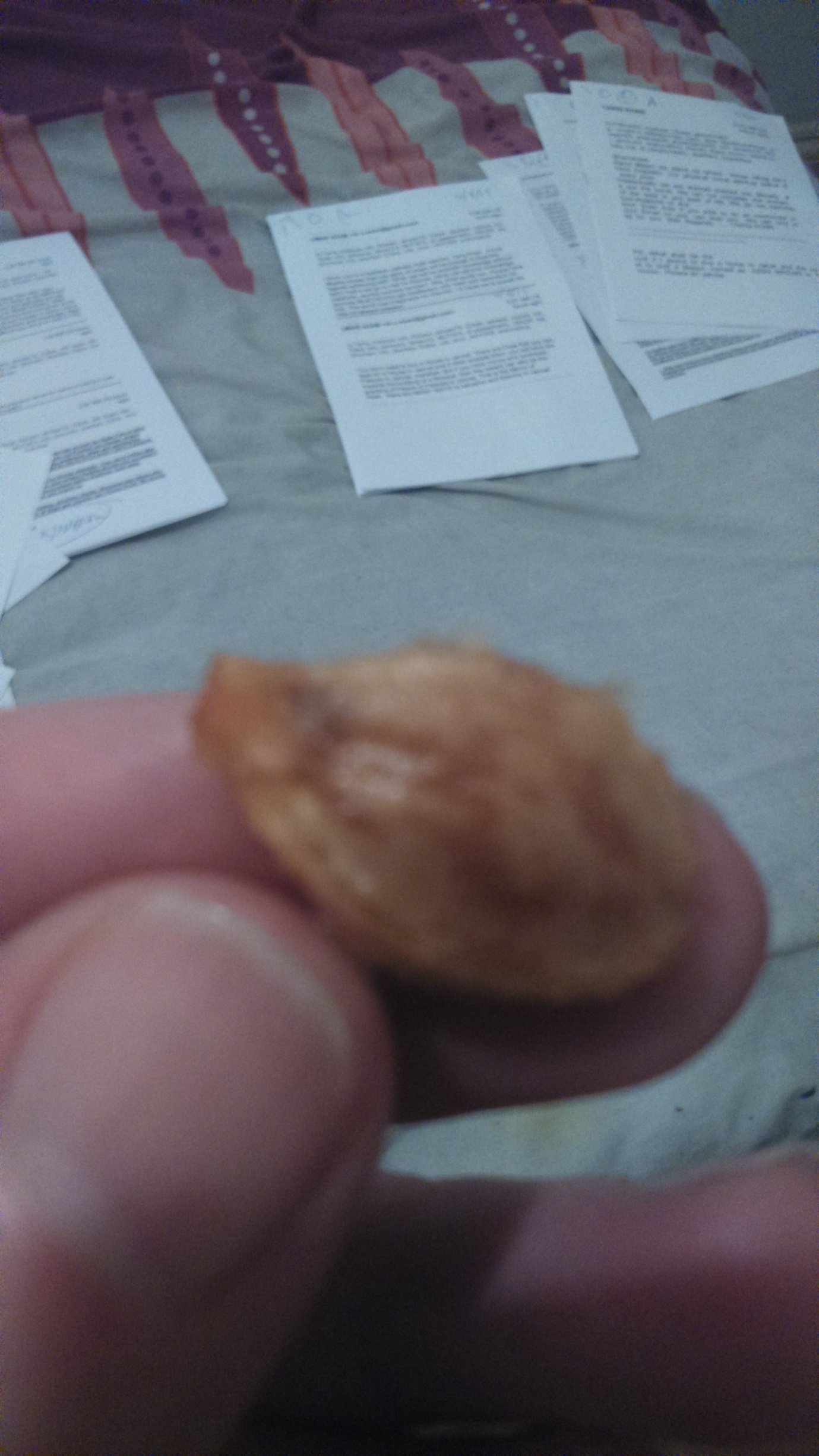 